このたび完成した大村進・美枝子記念 聖路加臨床学術センターに、
日野原重明名誉理事長の名を冠した国際会議場「日野原ホール」がオープンします。これを記念して当センターにて、より高度な教育・研究が実践できるよう寄付金の募集を行うこととしました。ご支援いただいた方は日野原ホールの椅子に芳名を掲載したプレートを設置し末永く顕彰させていただきます。席数は220席と限りがあります。ぜひお早めにお申し込みをお願いいたします。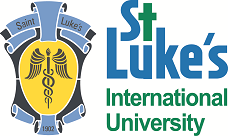 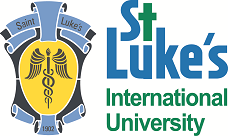 お申込は以下の項目にご記入の上、郵送、Fax、Eメールでお送りください。振込依頼書・申込書を返送します。日野原ホール椅子募金申込み登録書学校法人聖路加国際大学 募金室 行日野原ホール椅子募金の申込み登録をします。　金額　　　　　　　万　万円（50万円×　　　　　口（1口1名義です）　ご住所　電話番号　　　Fax番号　Eメールアドレス